SUPERVISION ORDER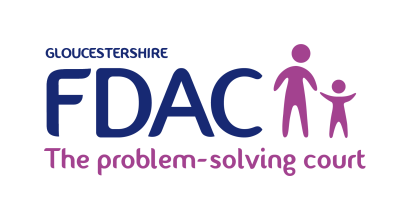 Care PathwaySupervision Order lasting 12 monthsAIMS:	To prepare for dischargeTo link into community services and utilising them in the care packageTo maintain abstinenceTo build a recovery capitalPLAN / OVERVIEW:Appointments will occur at home as well in the community.  Mental Health and Substance Misuse services to update the care plan and use the crisis relapse and prevention plan, i.e. “Stay Well Plan”. CPA when care proceedings endIntervention planning meeting – Formulation6 weekly appointments with CGL**Quarterly reviews with the judgeAs a minimum 2gether staff face to face appointments 1 per monthTrauma informedStill meeting individual needsTesting not to be used as an intervention, it has little therapeutic value.Random testing Intervention plans will have the week number (1-4, 5-9 etc.) and identified evidenced based intervention.**Change, Grow, Live (CGL) - CGL are a prescribing organisation.  Clients are seen every 6 weeks, alternating navigation and medical reviews.  For those not prescribed they are seen every 6 weeks but if risks are low, then possibly less often.  SUPERVISION ORDER PLAN – CARE PATHWAYMENU OF OPTIONS (building recovery capital):BudgetingHealth lifestyles including exerciseDental servicesContraception/sexual healthHome-seekersCommunity LinksEmploymentEmerging FuturesAdult EducationNTWC Scheme (buy back or something similar)Further counselling, i.e. GRASAC, Let’s Talk, CGL counsellingReview previous skills, i.e. mindfulness, relaxation, refusal skills, communication, stress managementConfidence building – Job Centre course?Independence TrustRecovery SkillsThe CavernNelson Trust Women’s CentreWEEK RANGEACTIONSWeek 1-4Stay Well Plan – both Mental Health & Substance MisuseFocus on maintaining recovery and wellnessHave a formulation where the plan is shared and agreed upon Substance Misuse intervention weekly as a minimum (SM specialist or CGL)Three times weekly testing, with either TACS Team or CGLWeekly group attendance as per CGL policyMental Health intervention fortnightly to be combined with testingInterventions to build recovery capitalWeek 5-12Testing reduced to twice weekly, with either TACS Team or CGLSubstance Misuse intervention a minimum of once weekly (SM specialist or CGL as clinically indicated)Weekly group attendance as per CGL policyMental Health intervention fortnightly to be combined with testing or as clinically indicatedInterventions to build recovery capitalWeek 13-20Testing reduced to once weekly, with either TACS Team or CGLSubstance Misuse intervention as required, either TG or CGLCGL input as requiredMental Health intervention every 3 weeks to be combined with testing or as clinically indicatedInterventions to build recovery capitalWeek 21-28Testing reduced to fortnightly, with either TACS Team or CGLSubstance Misuse intervention as required, either TG or CGLCGL input as requiredMental Health intervention every 3 weeks to be combined with testing or as clinically indicatedInterventions to build recovery capitalWeek 29-endTesting reduced to monthly, with either TACS or CGLSubstance Misuse intervention as required, either TG or CGLCGL input as requiredMental Health intervention as required to be combined with testing or as clinically indicatedHair strand testing at the start of the last 3 months (from about week 36)Repeat PHQ, GAD, TSQFinal appointment with consultantInterventions to build recovery capitalEndingTherapeutic ending letter with paragraph from the Care TeamIn the event of lapse or relapseLook at the What If/Crisis Plan2 potential types of crisis - mental health or substance misuseReassess and formulate (testing adds to assessment, should not be the focus) – reassess with Dr Karen Williams if requiredOffer increased testing and intervention, revisit lessons learnedLiaise with other servicesOpen telephone accessOffer an Intervention Planning MeetingPurposeful and time limited increase of supportHair strand testing or SCRAMX if requiredInterventions to build recovery capitalIn the event of a detoxificationAppointment with Consultant and Substance Misuse Nurse, joint meeting/communication with CGL prescribers and navigator and SW to devise a clear plan of detoxUse withdrawal charts, physical observationsOffer increased testing and intervention, revisit lessons learned, self-soothing skills etc.Pre, mid and post prep planning interventions including the patientRelapse prevention medicationHair strand testing or SCRAMX if requiredInterventions to build recovery capitalInformation given to parentCrisis Team phone number, pack/leaflet with contact numbersHarm Reduction Information on self-harm/drug overdoseStay Well PlanMenu options – list of interventions we can exploreParent friendly plan of this Supervision Order Plan